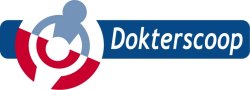 Nieuwe NHG standaard CVRM toegepast in CVRM ketenzorg van Dokterscoopop 18 september 2019 in ’t Haske, Vegelinsweg 20 te JoureProgramma19.30-20.15 uur: Wat verandert er met de nieuwe NHG standaard CVRM?  			Uitwerking naar “ketenzorg op maat”. 20.15-20.30 uur: pauze 20.30- 21.15 uur: indicaties voor en werkwijze bij verwijzing naar internist			door Rindert de Vries, internist Tjongerschans21.15-21.45 uur: praktische vragen en casuïstiek in de CVRM ketenzorgAanmelden voor deze scholing voor 14 september 2019 via bernardien@dokterscoop.nl Ook opsturen van je praktische vragen en/of casuïstiek, die je wil voorleggen aan de internist, graag in powerpoint voor 14 september 2019 toesturen aan bernardien@dokterscoop.nl Er wordt accreditatie aangevraagd voor huisartsen, POH en praktijkverpleegkundigen via de Doktersacademie.